РОЗПОРЯДЖЕННЯМІСЬКОГО ГОЛОВИм. СумиВідповідно до постанови Кабінету Міністрів України від 09.03.2006 
№ 268 «Про упорядкування структури та умов оплати праці працівників апарату органів виконавчої влади, органів прокуратури, судів та інших органів» (з урахуванням змін та доповнень), розпорядження міського голови від 15.01.2021 № 20-К «Про Порядок преміювання працівників апарату та виконавчих органів Сумської міської ради на 2021 рік», Положення про преміювання та надання матеріальної допомоги працівникам департаменту забезпечення ресурсних платежів Сумської міської ради, на підставі подання про преміювання та керуючись пунктом 20 частини четвертої статті 42 Закону України «Про місцеве самоврядування в Україні»,	        Виплатити премію з нагоди Дня Конституції України, в межах фонду преміювання та економії фонду заробітної плати керівникам Департаменту забезпечення ресурсних платежів Сумської міської ради, у розмірі посадового окладу:-   Клименку Юрію Миколайовичу, директору департаменту; - Михайлик Тетяні Олексіївні, заступнику директора департаменту – начальнику управління майна.В.о. міського головиз виконавчої роботи                                                                          Ю.А. ПавликАнтоненко 700-404Розіслати: Клименку Ю.М.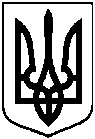 від      08.06.2021       №   188-ксПро преміювання керівників Департаменту забезпечення ресурсних платежів Сумської міської ради з нагоди Дня Конституції України